Signature: ____________________________		Date: 			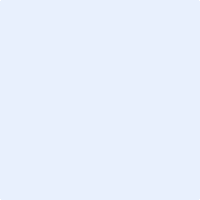 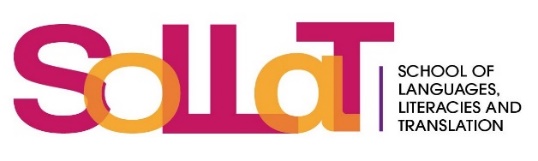 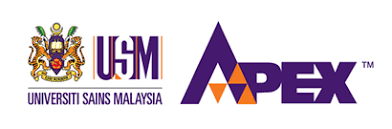 